UNIVERSITY OF SCOUTINGBlue Ridge CouncilBoy Scouts of AmericaJanuary 4, 20207:30 A.M. – 5:00 P.M.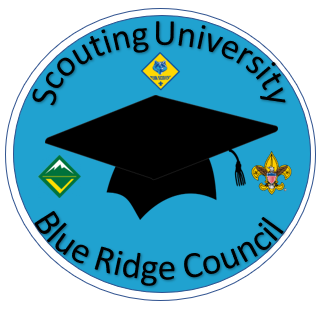 Easley First Baptist300 E 1st Ave, Easley, SCVer. 0b, 08-14-2019TABLE OF CONTENTSGENERAL INFORMATION………….………………………………….…..….4THE DEGREE PROCESS…………………………...………..……….…..…..8LOCATION………………………….……………………………….….…..…...11COLLEGE OF CUB SCOUTING …………………….……………….....…....12COLLEGE OF SCOUTING BSA…………...……………...….……….……...16COLLEGE OF ADVENTURE SCOUTING….……….…...………..……...….18COLLEGE OF ELECTIVE PROGRAMS………..…………….….......….……21COLLEGE OF Advancement and Program Operations……......24REGISTRATION INFORMATION………….……………….…….……….……26WEAR YOUR UNIFORMNew for 2020University of Scouting Midway!Orange Sky Travel – SuperTripsSC State Parks – Scouting OpportunitiesRiverbanks ZooAtlanta AquariumCharlotte Motor SpeedwayGreenville ECWonderworksWildwater LimitedNew Classes in ALL Program Areas and Each College!Cub ScoutsCeremonies for Cub Scouts (Flags, Blue & Gold, Crossover, etc.)KnotsKnives and FireScouts BSAPlant Identification (2 hours)What is National Youth Leadership Training? (1 hour)Winter Camping (1 hour)Orienteering (1 hour)The Uniform:  A Method of Scouting (1 hour)Troop Quartermaster System (1 hour)Knots and Lashings (1 hour)Adventure ScoutingThis College now allows Youth!Planning for Philmont (1 hour)Planning for Northern Tier (1 hour)Venturing Advancement (1 hour)Introduction to Leadership Skills for Crews (all day – Youth)Goal Setting and Time Management for Venturers (3 hours – Youth)Project Management for Venturers (3 hours – Youth)Ethical Controversy Discussion (3 hours – Youth)Mentoring for Summit Award-Venturing (1 hour - Youth)Elective ProgramsHistory of Camp Old IndianCamping and Hiking for Women (Co-Ed Class)Hornaday Awards OverviewHow to implement Leave No Trace in your Scouts BSA UnitOrder of the Arrow, BSA’s Not So Secret SocietyIntro to Backpacking Meals (Moved from Cub Scouts)Advancement and Program OperationsMentoring Units with Scouts with Disabilities.Eagle Issues.Troop Committee TrainingWhy STEM Nova in Your Unit:STEM Nova Counselor and STEM SuperNova Mentor Training:Guide to Advancement:UNIVERSITY OF SCOUTINGGENERAL INFORMATIONPurpose of the University of Scouting – The “University of Scouting” is a supplemental training opportunity for all adult Scout leaders.  It is the only time during the year where you can find, all in one place, the widest variety of training opportunities in all program areas (Cub Scouts, Scouting BSA, Adventure Scouting, Advancement and Program Operations, and Elective Courses).  Whether you are new to the program or a veteran of many years, the University provides interesting courses aligned to build stronger leaders and stronger programs.The College of Cub Scouting provides a wide variety of courses from working with Cub Scout aged boys to pack administration to planning for an outdoor program, all focused on meeting Scouting goals while having fun as a pack or den.The College of Scouts BSA provides an exciting variety of troop, patrol and outdoor planning supplemental courses to help manage the challenges of a great troop experience.The College of Adventure Scouting is an interesting combination of courses for those who wish to learn more about Scouting’s “senior” programs (Venturing, Sea Scouting, and Exploring) and resources and information on a variety of adventure and high adventure activities.The College of Elective Programs offers many “general studies courses” that cut across all the programs. Just about everything from diversity and special needs to using technology can be found in the Elective Programs.The College of Advancement and Program Operations focuses on Advancement Policies and practices, Merit Badges, Risk Identification and Mitigation, Unit, District and Council Operations, and Advanced Training Opportunities.All these opportunities are available at the University for learning how to better serve our young people and better work with our fellow leaders!Online Registration – Online registration is available after November 1, 2019 at https://scoutingevent.com/551-UniversityofScoutingPowWow and will close at midnight Friday, January 3, 2019.  Mail-in (paper) registrations will not be accepted.Registration PRIOR TO midnight of December 27, 2019 - Fee $20.00Registration AFTER midnight of December 27, 2019 - Fee $25.00Pre-Registration is important – The anticipated large attendance requires advance scheduling.  To ensure the best possibility of attending your desired courses, early registration is essential.  Classes do sell out.  Additional details on registration are provided on pages 26-27.Onsite Registration/Walk-ins – Registration will reopen at 7:30 AM onsite at Easley First Baptist Church.  Those registering onsite will be charged the full $25.00 registration fee and will receive course assignments based on availability of space in the classes.  Classes will be assigned on a first come, first served, basis until classes are full.  Due to time constraints, those registering onsite may be unable to complete registration in time to attend a course scheduled for the first period. For these reasons, ONSITE REGISTRATION THE MORNING OF THE UNIVERSITY IS HIGHLY DISCOURAGED!  Save $5.00 by pre-registering by December 27, 2019.Included with Registration – The per person registration fee includes attendance at six University of Scouting courses, a patch, morning refreshments, lunch, certificate of attendance and/or other forms of recognition as appropriate, liability insurance recovery, and administrative costs.Opening and Closing Assemblies – In the morning and afternoon, assemblies will be conducted and are open to all participants.  Short welcoming and inspirational messages, pertinent information, and other last-minute details will be available in the morning assembly.  We urge everyone to stay for the closing assembly and to help us celebrate the dedication of your peers receiving degrees for each college. Class Schedules, Patches, Diplomas, and Certificates – An information packet for preregistered participants must be picked up at the Registration Area when you arrive.  In this information packet you will find a personalized class schedule (including room assignments), a church map, your lunch ticket, and the 2020 University of Scouting patch.  (Specific Degree rockers are awarded at the closing assembly.)  Also enclosed will be your attendance certificates and/or Associate, Bachelor, or Master of Scouting degree diplomas.  Registration staff will be available in the Registration Area to resolve and print incorrect or missing diplomas and certificates.Certifications and Credit for BSA Classes – Certifications and credit for standalone and official BSA training courses will be handled by the instructors of those courses.College Deans and University Staff/Instructors - All Instructors and University Staff must check in with the appropriate College Dean in his/her assigned room to receive an Instructor Package and copies of your handouts for your class(es).Event Cancellation/Refund Policy – In case of inclement weather, a decision to cancel the University of Scouting will be made prior to 8:00pm Friday, January 3rd. This information will be available on the BRC web site (http://www.blueridgecouncil.org) or by phoning (864) 918-8905 after 8:00pm Friday. If the University is cancelled, you may choose to obtain a partial refund by submitting a written request to BRC prior to January 17, 2020. The amount of the refund will be determined after administrative costs and encumbered expenses are paid. Refunds will be mailed by the end of January 2020.Lunch is included – Lunch will be available in the church cafeteria during the Lunch Period(12:00 noon – 1:00 pm) for all participants and staff.Carpool – Parking at Easley First Baptist can be a problem for those arriving after8:30 am.  Carpooling is encouraged to conserve resources and save those late arriving a long walk from where they park to the church. A Scout is Thrifty!Basic Schedule – A personal schedule specific to each participant will be provided at check-in for pre-registered attendees and after onsite registration for those registering onsite.7:30 am - 8:15 amCheck-in/Onsite Registration – Main LobbyMorning Refreshments – CafeteriaMidway Exhibits – Main Lobby8:15 am - 9:00 am Opening Ceremony – Auditorium9:10 am – 12:00 noon UoS Courses (Check personal schedule for specific course times)12:00 noon - 1:00 pm Lunch – Church Cafeteria1:10 pm – 4:00 pm UoS Courses (Check personal schedule for specific course times)4:10 pm - 5:00pm Closing Ceremony – AuditoriumUNIVERSITY OF SCOUTINGCOURSE LEVELS100-level courses are fundamental courses addressing the nature of the Youth Scout and the Unit Programs.  These courses provide information useful to all Scout leaders regardless of experience.200-level courses address more specialized topics providing guidance and context for Unit Leaders and Committee Members and expound further on topics initially addressed in 100-level courses.300-level courses concern management of the Unit Programs to meet BSA objectives, and the evolution of Scouting principles.400-level courses focus on quality trained leadership and program evaluation to provide the best possible Scout Program experience.The levels are not intended to literally correspond to a registrant’s year of attendance in the University, but rather to provide general guidance as to likely interest based on a Scouter’s current position and level of experience.  For all Scouters new to the University of Scouting, we strongly recommend you consider taking the 100 Level courses in your first year.  These courses will give you an excellent working knowledge of not only the Scouting program but also working with Scout-age boys and girls.UNIVERSITY OF SCOUTINGThe Degree ProcessGeneral GuidelinesThe Blue Ridge Council (BRC) University of Scouting is designed on the principles of the four stages of AdvancementA Scout LearnsThe Scout is TestedThe Scout is ReviewedThe Scout is RewardedTo receive course credit toward a Degree, one must be a registered Scout (Youth) or Scouter (Adult) with current Youth Protection Training.  Any Scout or Scouter who attends the BRC University of Scouting is strongly encouraged to pursue a Degree.There are five Degrees to be earned in three Scouting Majors at the Blue Ridge Council University of Scouting.  Associates, Bachelors, Masters, Doctorate, and Continuing Education Degrees can be earned in Cub Scouting, Scouts BSA, and Adventure Scouting Majors.Generally, each class period of coursework earns one credit toward your desired Degree (unless otherwise noted).  Credits are earned based on the number of credits for the course.  A one class period course earns one credit.  A two class period course may earn one or two credits, and a three class period course may earn two or three credits.  Some classes (such as some BSA course curriculums) do not earn any credits toward the degree process.Select any Scouting Major to earn a Degree.  Coursework may not be credited towards more than one Degree (of any Scouting Major) at the same time, however Degrees in different Scouting Majors may be pursued at the same time.  Courses you take accumulate from year to year as you work toward different Degrees.  Whether you are working with College of Cub Scouting, College of Scouts BSA, or College of Adventure Scouting, you may continue to accumulate credits, even when your registration moves into one of the other Scouting programs.  Note, no degrees are conferred for the College of Advancement and Program Operations or College of Elective Programs.You may take courses from any Scouting Major at any level and from the list of Advancement and Program Operations and Elective courses.  To attain a Degree in one of the Scouting Majors, however, all requirements for that Degree must be met.Course levels (Level 100, Level 200, etc.) are intended to represent the complexity of the course.  Generally, we recommend that students take Level 100 courses before Level 200 courses and Level 300 courses before Level 400 courses, etc. because courses are logically more sophisticated, progressive and/or specialized as the level increases.  However, we leave it to each Scouter to determine what courses to take at any level.The College Dean is the approving authority for conferring degrees.  Please contact the Dean if there are any questions on degree requirements.Associate Degree:  To earn an Associate Degree in a Scouting Major, do the following:Complete three course credits at any course level in the Scouting Major for which the Degree is sought (College of Cub Scouting, College of Scouts BSA, or College of Adventure Scouting).Bachelor Degree: To earn a Bachelor Degree in a Scouting Major, do all the following:Complete six course credits at any course level.At least four of these course credits must be in the Scouting Major for which the Degree is sought (College of Cub Scouting, College of Scouts BSA, or College of Adventure Scouting).  The remaining two course credits may be from any College (including the Advancement and Program Operations or Elective Programs Colleges).Masters Degree:  To earn a Masters degree in a Scouting Major, do all the following:Hold a Bachelor Degree in that same Scouting Major (College of Cub Scouting, College of Scouts BSA, or College of Adventure Scouting).Complete six additional course credits (for a total of 12 credits) at any course level.All six of these additional course credits must be different from those completed for the Bachelor Degree.At least three of these additional course credits must be in the same Scouting Major as the Bachelor degree. The remaining three additional course credits may be from any College (including the Advancement and Program Operations or Elective Programs Colleges).Doctorate Degree:  To earn a Doctorate degree in a Scouting Major, do all of the following:Hold a Masters degree in that same Scouting Major (College of Cub Scouting, College of Scouts BSA, or College of Adventure Scouting).Complete six additional course credits (for a total of 18 credits) at any course level.All six of these additional course credits must be different from those completed for the Bachelor and Masters degrees.At least three of these additional course credits must be in the same Scouting Major as the Masters degree.  The remaining three course credits may be from any College (including the Advancement and Program Operations or Elective Programs Colleges).Upon completion of the above course work, serve in a teaching role in the Scouting Major at the discretion of the Dean of that College –OR- Complete three goals approved by the Dean of the respective College.NOTE: It is the responsibility of a Doctoral candidate to contact their Dean personally immediately following the completion of the course work and no later than September 30th, 2020 to be added into the teaching plans for the next University of Scouting. No exceptions.Continuing Education Degree:  To earn a Continuing Education degree from the BRC University of Scouting, do all of the following:Hold a Doctorate degree in any Scouting Major (College of Cub Scouting, College of Scouts BSA, or College of Adventure Scouting).Complete six additional course credits (for a total of 24 credits) at any course level.All six of these additional course credits must be different from those completed for the Doctorate degree.All additional course credits may be in any College (including the Advancement and Program Operations or Elective Programs Colleges).Upon completion of the above course work, serve in a teaching role in the University at the discretion of the Dean of the respective College.  NOTE: It is the responsibility of a Doctoral candidate to contact their Dean personally immediately following the completion of the course work and no later than September 30th, 2020 to be added into the teaching plans for the next University of Scouting. No exceptions.Deans:Provost, 2020 BRC University of Scouting: Bill Edge – hexagon6@charter.netCollege of Cub Scouting:  Ashley SteigerwaldCollege of Scouts BSA:  Bill MulliganCollege of Adventure Scouting:  John CedermanCollege of Elective Programs:  Walter KivettCollege of Advancement and Program Operations:  Paul WinstonREQUIREMENTS FOR DEGREES IN COMMISSIONER SCIENCE:Please be aware that there is a National standardized syllabus and additional requirements other than those listed above for earning degrees in Commissioner Science.  To view these courses and requirements, please see the information on the Commissioner Science Program HERE.LOCATIONEasley First Baptist Church300 E 1st AvenueEasley, SC  29640https://www.efbc.org/Parking can be a problem for those arriving late. Carpooling is highly encouraged to conserve resources!(A Scout is Thrifty)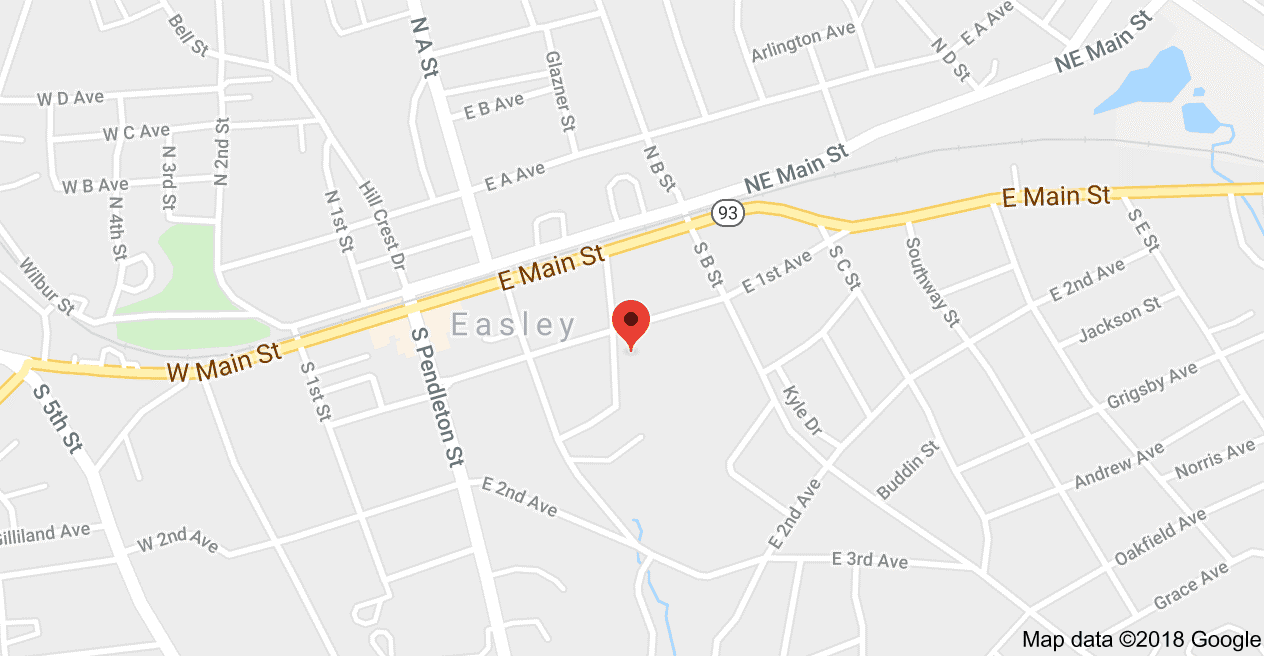 HAVE EACH LEADER IN YOUR UNIT ATTEND SEPARATE COURSES!  SHARE INFORMATION!COLLEGE OF CUB SCOUTINGWELCOMEWelcome to the College of Cub Scouting!  Before you read the Cub Scouting course listings, we’d like to explain a little bit about the nature and perspective of College of Cub Scouting courses.  Cubs are FUN!  And as such, fun should be a part of your unit planning.  The College of Cub Scouting classes are designed with the Pack and Den Leader in mind.  All classes are taught from the perspective of one’s who have “been there, done that” and will incorporate your feedback into the class discussion.  Everyone starts somewhere and Scouting, is built on the volunteer experience.The College of Cub Scouting focuses on four aspects: Effective meetings for the Cub Den and Pack LeaderFUN activities for Cub Scouts and ScoutersPlanning for now and the futureRecruiting and retention; techniques that work and how to sustain a good programIn addition to Council-wide events such as POW WOW, Districts offer monthly Cub Scout Leader Roundtables as well as a myriad of more specific, targeted training sessions, including BALOO and Outdoor Webelos Leader Training, and Leader-Specific Training.  You the Cub Scout leader should take advantage of all of these training options – they offer you immediate help, answers to questions, ideas, additional capabilities, and a broadening perspective.So again, welcome!  Please read over the course descriptions, select those classes of most value and interest to you, and we look forward to seeing you at the University!Ashley SteigerwaldDean - College of Cub Scoutingashleysteigerwald@gmail.com864-907-0601COLLEGE OF CUB SCOUTING********************************************************************************************************LEVEL 100 COURSESCS101 Den Meetings for Lions and TigersIdeas on how to recruit leaders, engage parents and run a meeting that keeps the scouts wanting moreCS102 Den Meetings for Wolves and BearsIdeas on how to recruit leaders, engage parents and run a meeting that keeps the scouts wanting moreCS103 Den Meetings for Webelos and Arrow of LightOpportunity for new and existing Webelos Den Leaders to come together and share ideas.  Each session will be done following a den meeting format.  We will cover several of the specific adventures that the Webelos and Arrow of Light ranks require and some of the elective adventures.  Bring your ideas and handbook just like you want your scouts to do.CS104a Cubmaster 101Everything you need to get your pack on the right track.  Den and Pack Meetings, being part of a District, Pack Committee, Camping, etc.CS104b Cubmaster 102Advanced Cubmaster skills, how to run the Pack effectively; Finance, Fundraising, Recruiting, JTE, etc.CS105 Pack Committee (No credit toward any major.)This position-specific course for Cub Scout pack committee members is intended to provide members with the basic information they need to support a pack and conduct a successful pack program.  When the training is complete, certification for training code C60 (Pack Committee Member Position-Specific) will be provided.CS106 CraftsDuring this course we will focus on adventure based crafts.  We will learn how to make some of the crafts that are required for each rank.  Take the guess work out when you are preparing the adventure!CS107 Skits, Songs and GamesSongs and skits are a fun way to teach boys how to get up in front of others.  Feel nervous about singing in front of others?  Here is an opportunity to get over that fear and have FUN. Don't know any good skits?  After this class, you'll have some great skits and run-one to call on.********************************************************************************************************LEVEL 200 COURSESCS202 KnotsOver and then under, or under and then over? Learn the knots so you can teach the knots. This class will have you tied up in fun!CS 204 Derbies, Rockets, and RegattasEvent Planning, Logistics, Recognition, and more!  Learn how to plan a successful Pinewood Derby, Space Derby or Rain Gutter Regatta!CS 205 Cub GrubSimple and easy outdoor recipes and techniques to satisfy any Cub appetite.  Includes food safety techniques, practical tips, and snacks!CS206 Patches, Extra Awards, and Uniform KnotsOne of the best part of Scouts is the Advancements. We all work hard to help the boys earn their rank advancements. Did you know that there are many other Awards that can be earned? Learn about some of the awards that boys, leaders and the Pack can earn.CS208 Knives and FireGetting ready for Bear, Webelos or Arrow of Light? Learn the basics of knives and fire and how to teach them to your Scouts.CS209 Ceremonies for Cub Scouts (Flags, Blue & Gold, Crossover, etc.)Cub Ceremonies can range from serious to seriously fun. Learn classic and innovative ways to incorporate better Cub Ceremonies into your Pack events like Graduation, Crossover, Blue and Gold, and more.********************************************************************************************************LEVEL 300 COURSESCS301 Pack Finance, Annual Planning, and JTEBank Accounts, Cash Flow, Long Term Planning, Camp Cards, Popcorn/Peanuts, Tax Returns and more.  It may not sound fun, but it helps fund the fun!CS302 Webelos Transition"A guide to preparing boys for the Webelos-to-Boy-Scouts Transition."AOL year already? What do I do now? Less than a year to go and the boys that you wanted to slay as Tigers, mutilate as Wolfs, got used to as Bears, and amazed you as Webelos, will be ready for the next step in their scouting careers - Boy Scouts. But what will you do? You don't have any boy scout experience and these young boys are not ready to step over to a new program. Somebody please HELP!!!Relax! There's lots to do, but with some planning and help from your scout friends, you can make it a fun and exciting year of getting the boys ready for some exhilarating adventures when they cross over to a boy scout troop.CS304 STEM for Cub Scouts“What do an ice chest, a heater, an ounce of water and a candle have in common?  A BALLOON!  Show your cubs some fun with Thermodynamics with theses easy to do experiments!”COLLEGE OF SCOUTING BSAWELCOMEWelcome to the College of Scouting BSA!  Before you read the Scouting BSA course listings, we’d like to explain a little bit about the nature and perspective of College of Scouting BSA courses.  Does Boy Scouts intimidate you?  Are there leaders that you know that are very proficient and seem to have it all together?Did you know, they started right where you are!!!The College of Scouting BSA focuses on four aspects:The BSA Troop is the heart of the program.  Strong Troops build and retain strong leaders.  The College shows you how to build a strong Troop.Personal growth is as important to the adults as it is to the youth in the program.  The College strives to stretch the leader’s knowledge and skills.Are you a match for that 14 year old?  The College provides the Leader with strategies to not only reach the youth in the program, but to build that lasting positive impression necessary for a complex and sometimes scary adventure called life.Scouting Skills – The College helps improve the Leader’s skills both in knowledge and proficiency.  You will be amazed at how many skills you will use outside of the Scouting environment.In addition to Council-wide events such as the University of Scouting, Districts offer monthly Scout Leader Roundtables as well as a myriad of more specific, targeted training sessions, including Outdoor Leadership Skills Training, Leader-Specific Training, and Wood Badge.  You, the Scout leader should take advantage of all of these training options – they offer you immediate help, answers to questions, ideas, additional capabilities, and a broadening perspective.So again, welcome!  Please read over the course descriptions, select those classes of most value and interest to you, and we look forward to seeing you at the University!Bill MulliganBill MulliganDean - College of Scouting BSAmulliganwm@aol.com864-350-1655COLLEGE OF SCOUTING BSACOURSE LISTINGS********************************************************************************************************LEVEL 100 COURSESNone offered in 2020********************************************************************************************************LEVEL 200 COURSESBS201 - Plant Identification (2 hours)•	Can I eat ‘em or should I weed ‘em!Learn the various plant species from edibles to poison!  BS202 - What is National Youth Leadership Training? (1 hour)•	NYLT – Leadership Laboratory!The premier Youth Leadership training in the world!BS203 - Winter Camping (1 hour)•	Camping in Cold WeatherLearn the chills and thrills of winter camping.BS204 - Orienteering (1 hour)•	Day Tours and ContoursMap and compass skills to keep you safe and on the right trail!BS205 - The Uniform:  A Method of Scouting (1 hour)•	Uniforming should not be a Lost Discipline in our CultureThe uniform is a vital part of the teambuilding process.  From Sports to Schools, the uniform makes a difference.BS206 - Troop Quartermaster System (1 hour)•	Is there a Method to this Madness!Learn how to organize, label, and document.BS207 - Knots and Lashings (1 hour)•	All tied up?Learn the various applications and approaches to knots and lashings.COLLEGE OF ADVENTURE SCOUTINGWelcome to the College of Adventure Scouting!Before you read the Adventure Scouting course listings, I’d like to explain a little more about the nature and perspective of College of Adventure Scouting. The College of Adventure Scouting focuses on four aspects: 1.  Venturing Program is a co-ed program that was founded in 1998.  It’s members consists of former Boy and Girl Scouts as well as other interested youth between the ages 14-20 years old. 2.  Order of the Arrow was founded in 1915 and is Scouting’s National Honor Society.  Beginning in February of 2019, Venturing and Sea Scouting youth will be eligible for membership in the OA. 3.  High Adventure is a crucial piece to help keep our youth engaged.  Whether it is learning about what is offered on the National level in terms of high adventure bases or on the local level, it is a vital for leaders to take advantage of these opportunities. 4.  Shooting Sports provides Scouts occasions to learn about not only safety practices when using firearms, but proper training on how to use the firearms. So again, welcome! Please read over the course descriptions, select those classes of most value and interest to you. Please contact me if you have any questions or concerns, and we look forward to seeing you at Scouting University! Sincerely, John CedermanDean-College of Adventure Scouting john.cederman@gmail.comCOLLEGE OF ADVENTURE SCOUTING(Venturing Crews, Sea Scout Ships, Exploring Posts)COURSE LISTINGS********************************************************************************************************LEVEL 100 COURSESAS101 - What is VenturingVenturing is an inclusive program of the Boy Scouts of America for males and females ages 14 to 21.  The Venturing program emphasizes Adventure, Leadership, Personal growth and Service.  It will also describe how Venturing Crews are encouraged to count service hours helping other Scouting Units.AS102 - High Adventure BasesIf you’re looking for an adventure, but you’re open to seeing what’s out there this is the course for you.  This course will cover a high level overview of all the BSA High Adventure bases.  Each High Adventure base offers wilderness programs and training that could include wilderness canoeing, wilderness backpacking trips, or sailing, and provide opportunities for Scouts to earn the 50-Miler Award.AS103 - OA and VenturingLearn about how the Order of the Arrow and Venturing can compliment each other and how youth and adults qualify to become candidates.AS104 - Venturing AdvancementThis new class will teach you about the new Venturing Awards and how they are managed in ScoutBook.  It will outline what requirements can be leveraged from Troop requirements.  This will also be a hands on class, so feel free to bring your laptop or mobile device.********************************************************************************************************LEVEL 200 COURSESAS203 - Planning for PhilmontSpecific details on what to expect and what you have to do for planning a trek to Philmont.  Philmont Scout Ranch is a mountainous ranch located near the town of Cimarron, New Mexico covering approximately 137,500 acres (556 km2) of wilderness in the Sangre de Cristo Mountains of the Rocky Mountains of northern New Mexico, near the town of Cimarron.AS204 - Planning for Northern TierSpecific details on what to expect and what you have to do for planning a trek to Northern Tier.  Northern Tier offers mostly wilderness canoe trips, although other activities such as cold weather camping exist as well. Typical canoe trips cover 50 to 150 miles (80 to 240 km) and take 6 to 10 days.[2] With each crew is a highly skilled technician/instructor called an "Interpreter".********************************************************************************************************LEVEL 500 COURSES (Youth)AS501 - Introduction to Leadership Skills for Crews (all day)This Venturing specific youth leadership course teaches youth about their positions and how to be successful leaders. Emphasis on roles, organizational and leadership skills. This is a prerequisite class for the more advanced youth leadership trainings of NYLT and NAYLE.  Adults are welcome to learn how the course can be run.AS502 - Goal Setting and Time Management for VenturersThis course introduces established methods for improving a Venturer’s ability to effectively manage events in their life with relation to time. Requirement for The Venturing Discovery Award. Adults are welcome to learn how the course can be run.AS503 - Project Management for VenturersIn this course participants will learn project management terminology while being able to explain what a project is and how to organize one. Students will learn how to apply project management skills in a Scouting situation as while as interpret team dynamics to further the aims of the project. Students will also acquire the skills to design a budget and identify the goals of the project. This training is needed to complete the Pathfinder award and is highly recommended for any Life Scout planning their Eagle.  Adults are welcome to learn how the course can be run.AS504 - Ethical Controversy DiscussionUsed for the Venturing Pathfinder Requirement, this class will discuss ethical standards and dilemmas that apply to the interest area of your Venturing Crew.  Ethical judgments are a part of every profession, vocation, hobby, and recreational activity, as well as every relationship. The ethics forum and the ethical controversies are program resources that assist you in encouraging thought and discussion about ethical questions relevant to relationships or interest areas.AS505 - Mentoring for Summit Award-VenturingMentoring is a form of leadership and can be performed in a variety of circumstances throughout the Venturing program. This training is designed to help Venturers understand how to mentor other members of the crew and appreciate the role mentoring plays in personal growth and leadership for both the mentee and mentor.  Adults are welcome to learn how the course can be run.COLLEGE OF ELECTIVE PROGRAMSWELCOMEWelcome to the College of Elective Programs!  Before you read the Elective Programs course listings, we’d like to explain a little bit about the nature and perspective of College of Elective Programs courses.  The College is designed to cover a broad range of topics that are applicable to either of the Programs, Cub Scouting, Scouting BSA or Venturing.The College of Adventure Scouting focuses on four aspects:The Scout Oath Scout cites three main points, Duty to God and Country, Duty to Others, and Duty to Self.  The College of Elective Programs seeks to grow strong leaders in all three areas.The 8 Methods of Scouting are key to building a strong program.  The College of Electives offers creative ways to use the eight methods effectively.Keeping the Outing in Scouting is a fundamental method employed in all Scouting programs.  The College strengthens the Leader’s skills in using the Outdoors effectively in the Program.A Game with a Purpose!  The College of Elective Programs brings life to the game of Scouting.  Share ideas with experienced practitioners and bring your experience to the table as well.In addition to Council-wide events such as the University of Scouting, Districts offer monthly Scout Leader Roundtables as well as a myriad of more specific, targeted training sessions.  You the Scout leader should take advantage of all of these training options – they offer you immediate help, answers to questions, ideas, additional capabilities, and a broadening perspective.So again, welcome!  Please read over the course descriptions, select those classes of most value and interest to you, and we look forward to seeing you at the University!Walter KivettDean - College of Elective Programswalter.kivett@gmail.com864-320-3470COLLEGE OF ELECTIVE PROGRAMSCOURSE LISTINGS********************************************************************************************************LEVEL 100 COURSESEL107 History of Camp Old IndianLearn what scouting was like over 90 years ago at Camp Old Indian.EL108 – Hornaday Awards OverviewThis course covers the Hornaday Awards in Scouting and how to promote them within your unit.EL109 – Order of the Arrow, BSA’s Not So Secret SocietyThis covers BSA’s Order of the Arrow Society and how it is integrated with Scouting from a youth to adult level.  EL110 - Intro to Backpacking MealsBackpacking meals made easy.********************************************************************************************************LEVEL 200 COURSESEL201 – Camping and Hiking for Women (Co-Ed Class)This course provides specific instructions of conducting camping, hiking and backpacking for females in Scouts BSA.  This can for any unit leader of Scouts BSA or Venture Crews that have all female or co-ed units.  Various topics are covered including the guide to safe scouting, Youth Protection, equipment, planning outdoor activities and getting other adult scouters involved.EL202 – How to implement Leave No Trace in your Scouts BSA Unit – Prerequisite is EL102 or other Leave No Trace Training.This course covers how to effectively promote Leave No Trace principals in your unit other than just picking up trash and conducting patrol lines.  This includes best practices for involvement of youth and youth leadership through the Outdoor Ethics Guide position of leadership.  COLLEGE OF ADVANCEMENT AND PROGRAM OPERATIONSWELCOMEWelcome to the College of Advancement and Program Operations!  Before you read the Advancement and Program Operations course listings, we’d like to explain a little bit about the nature and perspective of College of Advancement and Program Operations courses.  The College recognizes that well run programs know and follow the rules.  The Guide to Safe Scouting and Guide to Advancement are just two of the most important guides to keeping a program safe and healthy.  The College will deliver what you need to know and do to excel in today’s world.The College of Advancement and Program Operations focuses on four aspects:Scout Units are held accountable for meeting all current standards.  The College offers classes to both educate and equip Units to successfully operate a high performing program.Advancement is more than one of the 8 Methods of Scouting.  The College delivers tips and techniques to use Advancement as a performance tool.Risk Management is key to a heathy program.  The College offers topics that explore the relationship a Unit has with the Charter Organization and others who pose risk to the program.Behaviors.  The College explores both youth and adult behaviors that are key to sustaining a safe and effective program.In addition to Council-wide events such as the University of Scouting, Districts offer monthly Scout Leader Roundtables as well as a myriad of more specific, targeted training sessions.  You the Scout leader should take advantage of all of these training options – they offer you immediate help, answers to questions, ideas, additional capabilities, and a broadening perspective.So again, welcome!  Please read over the course descriptions, select those classes of most value and interest to you, and we look forward to seeing you at the University!Paul WinstonDean - College of Advancement and Program Operationswinstonpb@charter.net864-884-1591COLLEGE OF ADVANCEMENT AND PROGRAM OPERATIONSCOURSE LISTINGS********************************************************************************************************LEVEL 100 COURSESA&P106 - Unconscious CompetenceThis class will explore how a Scout climbs the ladder of learning from Unconscious Incompetence to Unconscious Competence. It will help leaders understand the learning process all individuals go through, so they can better enable Scouts in the EDGE process. Your understanding of what the Scouts are going through will better enable them to reach competence in their skill development.A&P111 - Eagle IssuesCome chat with the Life to Eagle expert, Tim Poole, He has been the Reedy Falls Advancement chair and Eagle Board of Review Coordinator for years. He is an ASM for T9 and has coach many a scout to their Eagle in his troop.The process from Life to Eagle will be outlined. What an eagle book should look like.Details of the eagle workbook and eagle application.Then a time of questions.A&P112 - Guide to AdvancementThe Guide to Advancement is the one the best tools you have as a unit leader. It is an on-line resource for nearly all the questions you have about advancement. This course is intended for those who seek to understand the ins and outs of Scouting advancement.********************************************************************************************************LEVEL 200 COURSESA&P201 - Mentoring Units with Scouts with DisabilitiesCome enjoy leaders who have been there from Southbounders District as they provide introductory information to Advancement Policies and scouting resources for special needs scouts found in the Guide to Advancements and on National's website. Goal of the course is to help leaders find their starting point in understanding how to offer modified programs that meet and preserve the integrity of these scouts' journeys and advancement records and goals. Short powerpoint presentation followed by a Q & A session.A&P202 - Why STEM Nova in Your UnitWhat are the STEM nova Awards and why you unit should be interested in them?STEM (Science-Technology-Engineering-Math) is the newest focus for Scouting. Why? It's fun and interesting and there is a ton of program that you can pick and go with in your Pack, Troop, Ship and Crew. The nation is seeking STEM savvy people in the work force and Scouting is the perfect launching pad for those interested. Bring your STEM Nova questions.A&P203 - STEM Nova Counselor and STEM SuperNova Mentor TrainingSo you have decided to bring STEM Nova to your unit. You will need STEM Nova counselor training in order to do so. Come and be trained to deliver this latest program to your unit. And for those Scouts that want even more there is the SuperNova award. For that you will need to have SuperNova Mentor training. Bring your STEM Nova questions.REGISTRATION INFORMATION1.  Registration for the 2020 BRC University of Scouting can be done in one of two ways, online or onsite. Advance registration is done online with the Council website https://scoutingevent.com/551-UniversityofScoutingPowWow.  Onsite or walk-in registrations are strongly discouraged.  Registration cost by December 27, 2019 is $20.  Late or Onsite registration cost is $25.  Instructors registering only to teach classes may pay the early registration fee of $20 and attend other classes as space allows.  Instructors should not register as attendees of the classes they teach, as doing so takes an available seat away from a prospective attendee.2.  Online registration with Blue Ridge Council is highly encouraged.  The alternative is registration onsite the day of the University.3.  All courses offered by the University of Scouting are suitable for all Scouters unless the course description specifically defines the target audience.  College of Adventure Scouting courses are also open to Venturing age youth except for the adult leader training courses (VAPST and VCST).  Read the entire catalog carefully.4.  Each College offers numerous courses.  Read the descriptions carefully to evaluate course content in light of your needs and desires.5.  Before going online to register, be sure you understand the degree requirements for the College you choose as your primary.  If you choose to earn a degree, the University requires you to identify your primary College.6.  Participants may attend courses offered by any College; however, each College requires completion of a specific number of courses in that College to earn a degree.  Courses are kept small to facilitate learning and student participation.  Scouters registering by December 28, 2018 will get preference for seats in classes in their college of registration over participants registered in the other colleges when there are an insufficient number of seats available.  After that date, courses will be open to all participants.  Participants registering after December 28 or as a walk-in at the University of Scouting will be placed into unfilled courses on an availability basis.  If early participant registrations warrant, additional popular courses may be scheduled.7.  Note that the length of some courses spans more than one period.8.  Some courses do not qualify for a degree in any College (Standalone).  A training card will be awarded for BSA training courses.  University Standalone courses may be awarded a certificate of completion.  Standalone courses will accommodate all who register; you do not need to choose backup courses.9. Register securely online at https://scoutingevent.com/551-UniversityofScoutingPowWow.10. When registering online, select all your classes first. Then starting with the first period, register your classes in order by periods. The classes are locked in when you register.12. Online registration is validated prior to the preparation of your course schedule – if issues surface the UOS Registrar may contact you. You may contact the UOS Registrar at laura.lucsky@gmail.com.13. When you arrive go to the Registration Area and check-in.  You will receive a Student Information packet with the Provost’s Welcome letter, University’s Directory, schedule for the day, your class schedule, map showing church’s rooms, Evaluation form, a 2020 UOS patch and your lunch ticket.14. Student recognitions:  Your Attendance certificates and/or Bachelor of Scouting or Master of Scouting degree diplomas will be in your information packet.  Students receiving a PhD degree will have it presented at the special ceremony at the Closing.15. Instructors and Staff taking courses should also register for the classes they want to take.  Instructors should NEVER register for the classes they are teaching whether or not they are also taking classes.16. Information packets for Instructors, College Deans and University Staff (with special instructions and a patch) will only be available to Instructors, Deans and Staff when they arrive and check in with their College Dean in his/her assigned room.17. Information packets for non-instructional staff will be available in the Registration area “Staff” table.18. The University reserves the right to cancel courses or make appropriate changes in order to accommodate the largest number of Scouters.19. Late registrations or Walk-in registrations are NOT encouraged. The non-discounted registration fee is $25.00 payable when you arrive and register for classes.  Late registration for classes is time consuming and you may not obtain the classes you want and/or need and you may not be able to attend the first period. Please pre-register online before December 27, 2019.20. Onsite registration students report to the Registrar’s table in the Registration Area and follow the instructions provided to select your courses.  Class schedules along with generic informational packets will be available at this station when onsite registration has been completed.